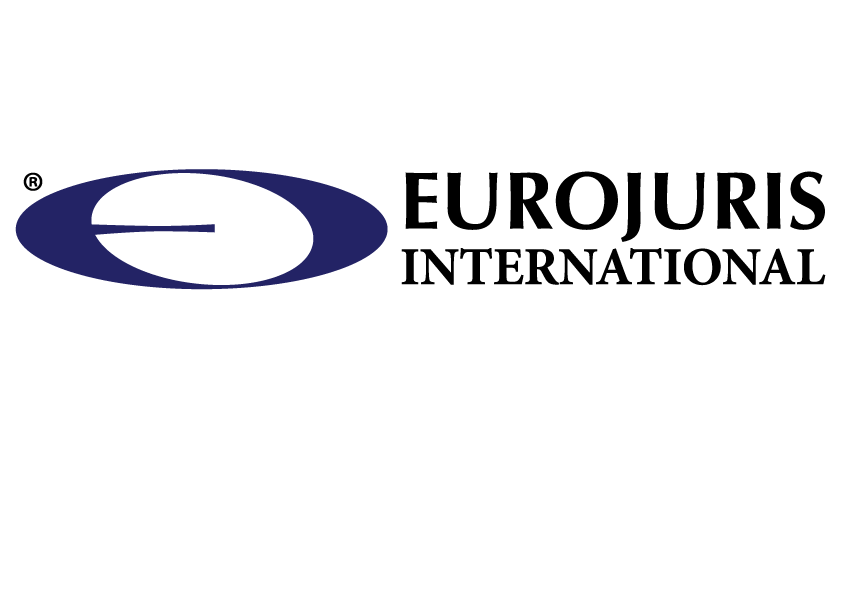 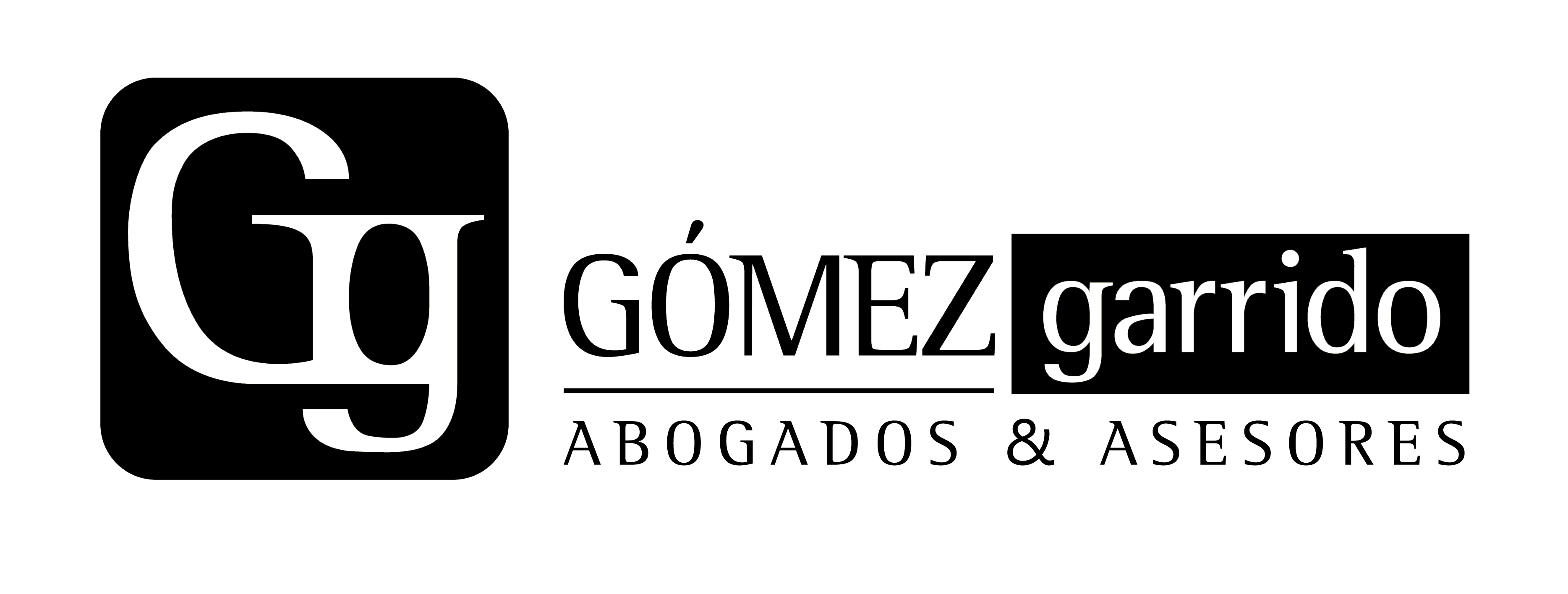 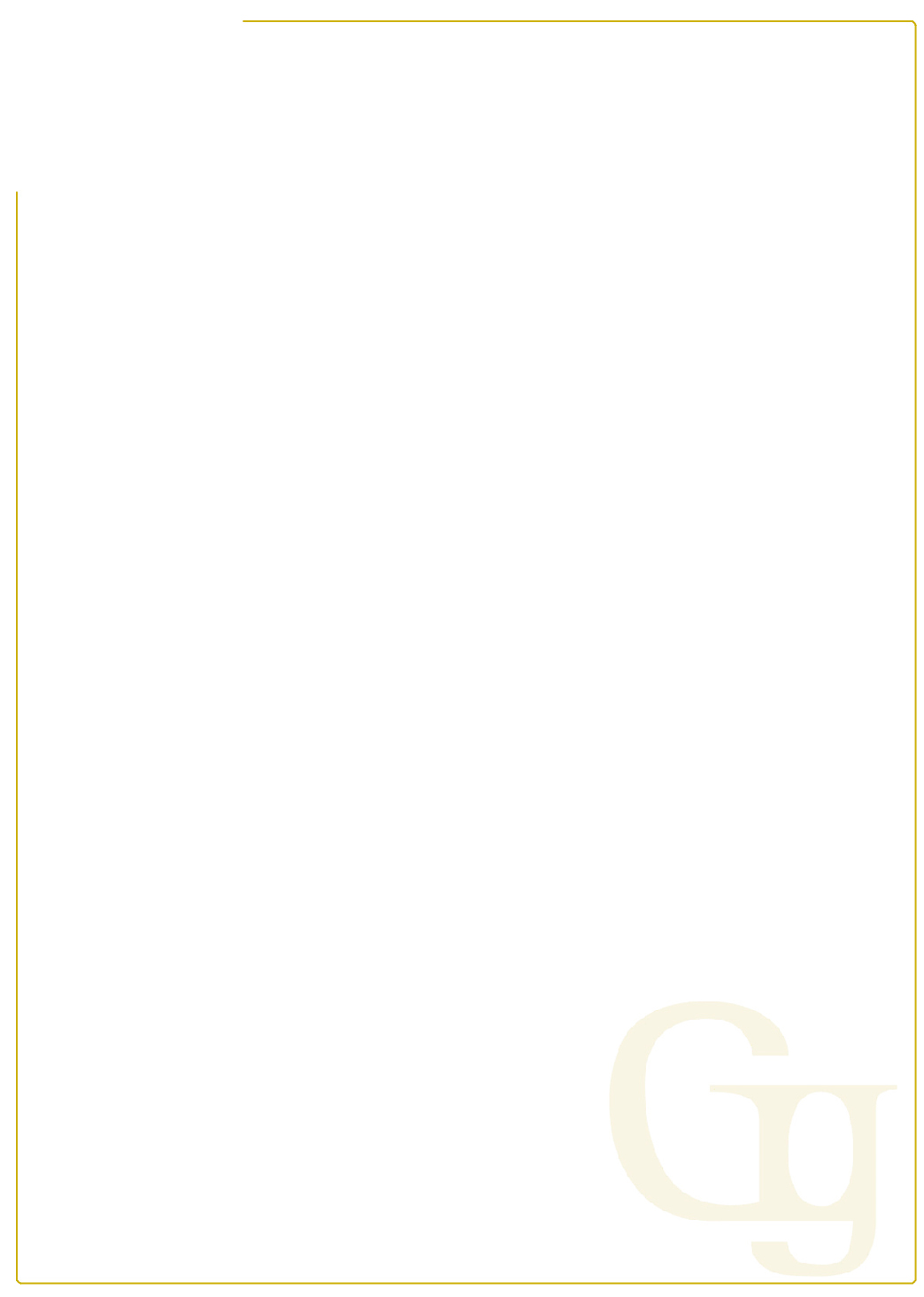 FICHA DATOS SEGUNDA OPORTUNIDAD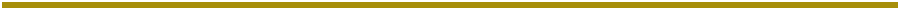 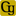 Nombre y apellidos:DNI:Dirección:Número de teléfono:Correo electrónico:Número de acreedores:Identidad de los acreedores:Importe de deuda con cada acreedor:Bienes del deudor:Situación familiar (casado o soltero):Hijos o familiares a cargo:Pensiones u otros gastos que deba abonar el deudor:Situación laboral:Ingresos mensuales:Existen avalistas de la deuda: si     	no 